				Отделение 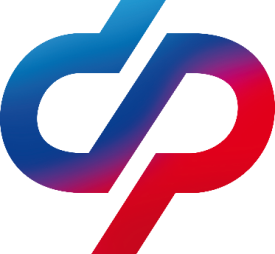         Фонда пенсионногои социального страхования                         РФпо Забайкальскому краю___________________________________________________				 ПРЕСС-РЕЛИЗБолее 890 забайкальцев приобрели средства технической реабилитации с помощью электронных сертификатов В Забайкальском крае  более 890 жителей, имеющих инвалидность, приобрели технические средства реабилитации с помощью электронных сертификатов на общую сумму свыше 26  миллионов рублей. Электронный сертификат — один из способов оплаты технических средств реабилитации (ТСР) для инвалидов, ветеранов и граждан, пострадавших от несчастных случаев на производстве и профессиональных заболеваний. Данный платежный инструмент позволяет купить трость, опоры, поручни, слуховой аппарат, кресло-коляску, специальную одежду, костыли и другие изделия. Для этого необходимо выбрать нужное техническое средство в специализированном каталоге, подать заявление на получение электронного сертификата через портал госуслуг или обратившись лично в Клиентскую службу СФР или МФЦ.На сегодняшний день в Забайкальском крае открыто 12 точек продаж технических средств реабилитации по электронному сертификату. Кроме того, ТСР можно приобрести в интернет-магазине OZON (доступные по электронному сертификату товары отмечены надписью «Сертификат ФСС»). Подробную информацию о точках продаж и маркетплейсах, осуществляющих реализацию товаров с использованием электронного сертификата, можно найти в электронном каталоге технических средств реабилитации https://ktsr.sfr.gov.ru/ или в мобильном приложении «Социальный навигатор».